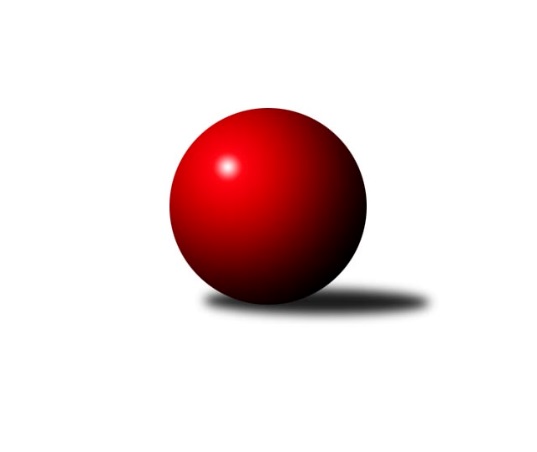 Č.10Ročník 2023/2024	25.11.2023Nejlepšího výkonu v tomto kole: 3360 dosáhlo družstvo: TJ Sokol Duchcov B3. KLM A 2023/2024Výsledky 10. kolaSouhrnný přehled výsledků:TJ Sokol Údlice	- CB Dobřany B	6:2	3312:3152	14.0:10.0	25.11.SK Škoda VS Plzeň 	- Kuželky Holýšov	5:3	3204:3137	13.5:10.5	25.11.Kuželky Jiskra Hazlov 	- Kuželky Aš	7:1	3172:3089	16.5:7.5	25.11.TJ Teplice Letná	- TJ Elektrárny Kadaň	5:3	3325:3271	13.5:10.5	25.11.TJ Lokomotiva Ústí n. L. 	- TJ Kovohutě Příbram 	6:2	3248:3138	15.0:9.0	25.11.KK Slavoj Praha B	- TJ Sokol Duchcov B	2:6	3229:3360	9.0:15.0	25.11.Kuželky Holýšov	- CB Dobřany B	6:2	3318:3210	15.0:9.0	23.11.Tabulka družstev:	1.	TJ Teplice Letná	10	7	1	2	51.0 : 29.0 	133.5 : 106.5 	 3322	15	2.	SK Škoda VS Plzeň	10	7	0	3	49.0 : 31.0 	133.0 : 107.0 	 3300	14	3.	TJ Sokol Údlice	10	7	0	3	48.0 : 32.0 	134.0 : 106.0 	 3236	14	4.	TJ Sokol Duchcov B	10	6	0	4	46.0 : 34.0 	128.5 : 111.5 	 3319	12	5.	Kuželky Holýšov	10	6	0	4	44.5 : 35.5 	130.0 : 110.0 	 3265	12	6.	TJ Elektrárny Kadaň	9	5	0	4	38.0 : 34.0 	113.0 : 103.0 	 3256	10	7.	Kuželky Jiskra Hazlov	10	5	0	5	45.5 : 34.5 	131.5 : 108.5 	 3244	10	8.	TJ Lokomotiva Ústí n. L.	10	5	0	5	43.0 : 37.0 	126.0 : 114.0 	 3178	10	9.	TJ Kovohutě Příbram	10	3	2	5	35.0 : 45.0 	112.5 : 127.5 	 3247	8	10.	KK Slavoj Praha B	9	3	0	6	27.0 : 45.0 	85.0 : 131.0 	 3134	6	11.	CB Dobřany B	10	2	1	7	24.0 : 56.0 	97.0 : 143.0 	 3189	5	12.	Kuželky Aš	10	1	0	9	21.0 : 59.0 	92.0 : 148.0 	 3114	2Podrobné výsledky kola:	 TJ Sokol Údlice	3312	6:2	3152	CB Dobřany B	Jaroslav Verner	136 	 139 	 128 	124	527 	 3:1 	 507 	 135	128 	 114	130	Milan Šimek	Oldřich Fadrhons	141 	 127 	 134 	138	540 	 1:3 	 541 	 110	153 	 139	139	Milan Findejs	Martin Vršan	142 	 152 	 147 	154	595 	 4:0 	 486 	 119	137 	 114	116	Josef Fišer	Petr Mako	129 	 138 	 118 	124	509 	 0:4 	 557 	 136	149 	 137	135	Jan Koubský	Karel Valeš	139 	 152 	 139 	154	584 	 3:1 	 553 	 153	139 	 126	135	Roman Lipchavský	Stanislav Šmíd ml.	118 	 139 	 160 	140	557 	 3:1 	 508 	 129	138 	 119	122	Dominik Novotnýrozhodčí:  Vedoucí družstevNejlepší výkon utkání: 595 - Martin Vršan	 SK Škoda VS Plzeň 	3204	5:3	3137	Kuželky Holýšov	Jan Vacikar	131 	 134 	 132 	115	512 	 1:3 	 548 	 135	158 	 126	129	Martin Šlajer	Milan Vicher	162 	 154 	 127 	159	602 	 4:0 	 504 	 138	114 	 123	129	Jan Myslík	Pavel Říhánek	139 	 117 	 126 	124	506 	 1:3 	 532 	 127	132 	 143	130	Jiří Šlajer	Jakub Kovářík	136 	 121 	 145 	111	513 	 3:1 	 508 	 134	111 	 140	123	Michael Martínek *1	Miloš Černohorský	134 	 133 	 133 	120	520 	 1.5:2.5 	 526 	 140	133 	 115	138	Tomáš Lukeš	Petr Svoboda	140 	 124 	 143 	144	551 	 3:1 	 519 	 136	127 	 136	120	Jan Laksarrozhodčí: Karel Majnerstřídání: *1 od 61. hodu Viktor ŠlajerNejlepší výkon utkání: 602 - Milan Vicher	 Kuželky Jiskra Hazlov 	3172	7:1	3089	Kuželky Aš	Ondřej Bína	136 	 139 	 139 	116	530 	 3:1 	 524 	 131	133 	 130	130	Jaroslav Solín	Filip Střeska	107 	 98 	 103 	124	432 	 1:3 	 528 	 140	165 	 114	109	Vít Veselý	Dominik Wittwar	146 	 127 	 120 	141	534 	 3:1 	 498 	 129	147 	 109	113	Karel Stehlík	Miroslav Repčík	136 	 145 	 142 	135	558 	 2.5:1.5 	 551 	 130	146 	 142	133	František Mazák st.	David Repčík	148 	 147 	 107 	140	542 	 3:1 	 485 	 135	130 	 112	108	Vladimír Míšanek	Pavel Repčík	149 	 135 	 155 	137	576 	 4:0 	 503 	 136	128 	 118	121	Radek Duhairozhodčí: Norbert SchneiderNejlepší výkon utkání: 576 - Pavel Repčík	 TJ Teplice Letná	3325	5:3	3271	TJ Elektrárny Kadaň	Jan Hybš	136 	 124 	 124 	155	539 	 3:1 	 541 	 130	123 	 144	144	Patrik Lojda	Jan Filip	131 	 155 	 147 	140	573 	 0:4 	 587 	 133	157 	 151	146	Michal Dvořák	Alexandr Trpišovský	140 	 165 	 149 	138	592 	 4:0 	 521 	 127	138 	 124	132	Daniel Lukáš	Lukáš Hanzlík	136 	 134 	 145 	126	541 	 1.5:2.5 	 553 	 119	147 	 145	142	Marcel Lukáš	Petr Fabian	120 	 123 	 139 	147	529 	 2:2 	 556 	 144	142 	 136	134	Karel Bučko	Josef Šálek	135 	 160 	 138 	118	551 	 3:1 	 513 	 131	137 	 111	134	Jan Ambrarozhodčí: Sabina FormánkováNejlepší výkon utkání: 592 - Alexandr Trpišovský	 TJ Lokomotiva Ústí n. L. 	3248	6:2	3138	TJ Kovohutě Příbram 	Miroslav Wedlich	137 	 139 	 128 	136	540 	 3:1 	 513 	 133	125 	 144	111	Petr Polák	Josef Málek	120 	 146 	 126 	125	517 	 0:4 	 556 	 128	149 	 137	142	Luboš Řezáč	Tomáš Vrána	140 	 125 	 114 	126	505 	 2:2 	 533 	 120	115 	 155	143	Jiří Vokurka	Milan Grejtovský	113 	 134 	 128 	149	524 	 3:1 	 505 	 145	121 	 120	119	Tomáš Číž	Tomáš Zahálka	132 	 132 	 136 	172	572 	 3:1 	 509 	 114	134 	 112	149	David Hošek	Eugen Škurla	121 	 162 	 153 	154	590 	 4:0 	 522 	 104	129 	 151	138	Zdeněk Haasrozhodčí: Josef MatoušekNejlepší výkon utkání: 590 - Eugen Škurla	 KK Slavoj Praha B	3229	2:6	3360	TJ Sokol Duchcov B	Aleš Král	127 	 134 	 134 	129	524 	 0:4 	 585 	 153	150 	 148	134	Petr Kubita	Josef Dvořák	137 	 131 	 148 	135	551 	 1:3 	 559 	 139	139 	 131	150	Michal Láska	Karel Balliš	124 	 148 	 141 	138	551 	 3:1 	 524 	 123	150 	 114	137	Jiří Semelka	Miroslav Bubeník	129 	 134 	 133 	108	504 	 0:4 	 579 	 142	139 	 148	150	František Kopecký	Jindřich Valo	149 	 129 	 152 	134	564 	 3:1 	 524 	 140	122 	 113	149	Zdeněk Kandl	Čeněk Zachař	143 	 144 	 129 	119	535 	 2:2 	 589 	 137	121 	 161	170	Miloš Civínrozhodčí: Jiří NovotnýNejlepší výkon utkání: 589 - Miloš Civín	 Kuželky Holýšov	3318	6:2	3210	CB Dobřany B	Jan Myslík	137 	 131 	 146 	153	567 	 3:1 	 532 	 136	143 	 122	131	Milan Šimek	Martin Šlajer	131 	 155 	 118 	141	545 	 2:2 	 560 	 123	153 	 131	153	Milan Findejs	Jan Laksar	137 	 142 	 132 	162	573 	 3:1 	 524 	 117	129 	 156	122	Zdeněk Eichler	Viktor Šlajer *1	114 	 121 	 123 	146	504 	 0:4 	 560 	 127	131 	 133	169	Jan Koubský	Tomáš Lukeš	149 	 150 	 140 	131	570 	 3:1 	 525 	 133	140 	 111	141	Dominik Novotný	Jiří Šlajer	132 	 126 	 141 	160	559 	 4:0 	 509 	 124	114 	 128	143	Roman Lipchavskýrozhodčí: Roman Pytlíkstřídání: *1 od 61. hodu Michael MartínekNejlepší výkon utkání: 573 - Jan LaksarPořadí jednotlivců:	jméno hráče	družstvo	celkem	plné	dorážka	chyby	poměr kuž.	Maximum	1.	Miloš Civín 	TJ Sokol Duchcov B	588.00	376.5	211.5	2.0	4/5	(610)	2.	Petr Svoboda 	SK Škoda VS Plzeň 	572.18	382.1	190.1	4.5	5/5	(626)	3.	Lukáš Hanzlík 	TJ Teplice Letná	570.96	377.5	193.5	3.4	5/6	(601)	4.	Pavel Repčík 	Kuželky Jiskra Hazlov 	568.84	383.6	185.2	3.0	5/6	(615)	5.	Jan Hybš 	TJ Teplice Letná	566.60	375.2	191.4	5.6	5/6	(598)	6.	David Hošek 	TJ Kovohutě Příbram 	564.93	372.5	192.4	2.4	7/7	(595)	7.	Milan Vicher 	SK Škoda VS Plzeň 	563.72	367.8	195.9	2.6	5/5	(614)	8.	Petr Kubita 	TJ Sokol Duchcov B	560.00	370.3	189.7	4.8	5/5	(599)	9.	Dominik Wittwar 	Kuželky Jiskra Hazlov 	559.27	369.6	189.7	2.7	6/6	(584)	10.	Jan Myslík 	Kuželky Holýšov	558.60	370.8	187.8	5.1	5/6	(624)	11.	Radek Duhai 	Kuželky Aš	558.07	380.6	177.5	6.2	6/6	(593)	12.	Miroslav Repčík 	Kuželky Jiskra Hazlov 	556.20	367.5	188.7	3.1	6/6	(605)	13.	Martin Šlajer 	Kuželky Holýšov	556.20	380.0	176.2	7.1	6/6	(597)	14.	Jan Vacikar 	SK Škoda VS Plzeň 	556.18	373.8	182.4	5.1	5/5	(598)	15.	Josef Hůda 	TJ Kovohutě Příbram 	556.13	373.1	183.1	5.2	5/7	(568)	16.	Jindřich Valo 	KK Slavoj Praha B	556.06	369.1	187.0	3.4	4/5	(582)	17.	Karel Bučko 	TJ Elektrárny Kadaň	555.42	371.0	184.4	3.3	6/6	(593)	18.	Michal Dvořák 	TJ Elektrárny Kadaň	555.38	380.5	174.9	5.8	6/6	(587)	19.	Jan Filip 	TJ Teplice Letná	554.96	372.0	182.9	4.0	6/6	(598)	20.	Stanislav Šmíd  ml.	TJ Sokol Údlice	554.42	368.0	186.5	3.4	6/6	(591)	21.	Josef Šálek 	TJ Teplice Letná	554.07	367.1	186.9	3.1	6/6	(581)	22.	Jan Koubský 	CB Dobřany B	553.87	370.7	183.1	5.9	6/6	(601)	23.	Karel Valeš 	TJ Sokol Údlice	552.80	370.8	182.0	4.0	6/6	(591)	24.	Alexandr Trpišovský 	TJ Teplice Letná	552.13	373.5	178.6	4.1	5/6	(592)	25.	František Kopecký 	TJ Sokol Duchcov B	551.30	375.7	175.6	6.0	5/5	(598)	26.	Zdeněk Haas 	TJ Kovohutě Příbram 	550.50	381.2	169.3	8.5	7/7	(582)	27.	Pavel Říhánek 	SK Škoda VS Plzeň 	550.06	370.8	179.3	5.5	5/5	(577)	28.	Vladimír Hurník 	TJ Sokol Údlice	549.50	372.1	177.4	5.7	4/6	(571)	29.	Petr Fabian 	TJ Teplice Letná	548.96	376.0	173.0	5.1	5/6	(579)	30.	Oldřich Fadrhons 	TJ Sokol Údlice	548.64	363.8	184.8	6.2	5/6	(602)	31.	Milan Grejtovský 	TJ Lokomotiva Ústí n. L. 	547.10	364.4	182.7	3.0	5/5	(602)	32.	Josef Málek 	TJ Lokomotiva Ústí n. L. 	546.07	366.5	179.6	4.7	5/5	(570)	33.	Milan Vrabec 	CB Dobřany B	545.44	365.2	180.3	5.1	4/6	(577)	34.	Pavel Repčík 	Kuželky Jiskra Hazlov 	545.25	379.0	166.3	8.3	4/6	(555)	35.	Jiří Šlajer 	Kuželky Holýšov	545.15	369.9	175.3	6.7	5/6	(603)	36.	Marcel Lukáš 	TJ Elektrárny Kadaň	544.71	362.2	182.5	4.3	6/6	(582)	37.	Patrik Lojda 	TJ Elektrárny Kadaň	544.20	368.2	176.1	4.7	5/6	(575)	38.	Jiří Vokurka 	TJ Kovohutě Příbram 	543.67	366.4	177.3	5.7	6/7	(578)	39.	Luboš Řezáč 	TJ Kovohutě Příbram 	543.50	356.9	186.6	4.5	6/7	(586)	40.	Michal Láska 	TJ Sokol Duchcov B	543.07	373.1	170.0	7.7	5/5	(566)	41.	Miloš Černohorský 	SK Škoda VS Plzeň 	542.70	367.0	175.8	5.0	5/5	(560)	42.	Jiří Semelka 	TJ Sokol Duchcov B	542.33	374.1	168.2	7.0	4/5	(584)	43.	Daniel Lukáš 	TJ Elektrárny Kadaň	541.70	369.4	172.3	6.0	5/6	(566)	44.	Jan Laksar 	Kuželky Holýšov	541.67	366.6	175.1	3.9	6/6	(573)	45.	David Repčík 	Kuželky Jiskra Hazlov 	541.57	367.4	174.2	5.9	6/6	(578)	46.	Dominik Novotný 	CB Dobřany B	541.50	359.9	181.6	5.6	6/6	(621)	47.	Tomáš Zahálka 	TJ Lokomotiva Ústí n. L. 	541.21	354.7	186.5	5.6	4/5	(587)	48.	Martin Vršan 	TJ Sokol Údlice	541.16	362.6	178.6	5.4	5/6	(598)	49.	Milan Findejs 	CB Dobřany B	540.61	365.6	175.0	5.7	6/6	(583)	50.	Michael Martínek 	Kuželky Holýšov	540.50	358.3	182.2	6.9	5/6	(558)	51.	Viktor Šlajer 	Kuželky Holýšov	537.31	370.1	167.3	6.3	4/6	(582)	52.	Tomáš Lukeš 	Kuželky Holýšov	536.65	365.1	171.6	4.9	5/6	(570)	53.	Jaroslav Solín 	Kuželky Aš	534.28	373.8	160.5	7.0	5/6	(576)	54.	Zdeněk Kandl 	TJ Sokol Duchcov B	534.06	357.1	176.9	5.0	4/5	(549)	55.	Miroslav Wedlich 	TJ Lokomotiva Ústí n. L. 	528.13	368.1	160.1	8.2	4/5	(584)	56.	Jan Ambra 	TJ Elektrárny Kadaň	528.00	355.0	173.0	9.0	4/6	(550)	57.	Čeněk Zachař 	KK Slavoj Praha B	527.60	358.7	169.0	6.1	5/5	(556)	58.	Jan Salajka 	TJ Teplice Letná	525.42	365.6	159.8	8.8	4/6	(545)	59.	Jan Hák 	TJ Sokol Údlice	522.63	364.1	158.5	9.0	4/6	(561)	60.	Petr Polák 	TJ Kovohutě Příbram 	521.00	355.7	165.3	7.7	6/7	(574)	61.	Roman Lipchavský 	CB Dobřany B	519.80	356.2	163.6	9.6	5/6	(567)	62.	František Mazák  ml.	Kuželky Aš	518.56	355.7	162.9	8.7	4/6	(541)	63.	Tomáš Vrána 	TJ Lokomotiva Ústí n. L. 	518.50	365.3	153.2	8.7	4/5	(581)	64.	František Dobiáš 	TJ Sokol Údlice	517.75	359.5	158.3	7.0	4/6	(536)	65.	František Mazák  st.	Kuželky Aš	517.50	366.5	151.0	11.5	6/6	(551)	66.	Milan Šimek 	CB Dobřany B	515.30	357.5	157.9	9.4	5/6	(566)	67.	Jakub Kovářík 	SK Škoda VS Plzeň 	513.88	349.6	164.3	8.6	4/5	(566)	68.	Tomáš Číž 	TJ Kovohutě Příbram 	512.07	358.6	153.5	8.9	5/7	(565)	69.	Karel Balliš 	KK Slavoj Praha B	507.84	352.2	155.6	5.6	5/5	(551)	70.	Aleš Král 	KK Slavoj Praha B	507.55	354.5	153.1	7.7	5/5	(570)	71.	Petr Mako 	TJ Sokol Údlice	507.13	348.0	159.1	9.3	4/6	(532)	72.	Jiří Hendrych 	KK Slavoj Praha B	490.47	352.1	138.4	15.5	5/5	(527)	73.	Vladimír Míšanek 	Kuželky Aš	479.95	335.4	144.6	12.2	5/6	(513)	74.	Vojtěch Mazák 	Kuželky Aš	471.83	338.1	133.8	17.3	4/6	(495)	75.	Filip Střeska 	Kuželky Jiskra Hazlov 	468.38	331.1	137.3	13.9	4/6	(499)		Josef Dvořák 	KK Slavoj Praha B	591.11	381.7	209.4	2.3	3/5	(604)		David Horák 	TJ Sokol Duchcov B	572.17	376.8	195.3	2.5	2/5	(595)		Zdeněk Ransdorf 	TJ Sokol Duchcov B	572.00	373.0	199.0	3.0	1/5	(572)		Lukáš Janko 	KK Slavoj Praha B	569.50	368.5	201.0	2.5	1/5	(575)		Martin Provazník 	CB Dobřany B	569.00	376.5	192.5	7.5	1/6	(582)		Václav Mašek 	Kuželky Aš	565.00	367.0	198.0	6.0	1/6	(565)		Jaroslav Verner 	TJ Sokol Údlice	561.50	382.5	179.0	6.5	1/6	(596)		Jiří Zemánek 	TJ Sokol Duchcov B	560.00	388.5	171.5	3.5	2/5	(563)		Eugen Škurla 	TJ Lokomotiva Ústí n. L. 	557.38	382.4	175.0	5.3	2/5	(590)		Vít Veselý 	Kuželky Aš	551.63	369.5	182.1	4.0	2/6	(594)		Ondřej Bína 	Kuželky Jiskra Hazlov 	550.11	369.3	180.8	4.4	3/6	(564)		Jiří Müller 	TJ Sokol Duchcov B	545.50	362.5	183.0	7.0	1/5	(553)		Dominik Kopčík 	Kuželky Aš	537.00	362.0	175.0	9.0	1/6	(537)		Zdeněk Rauner 	TJ Lokomotiva Ústí n. L. 	535.00	360.0	175.0	4.0	1/5	(535)		Martin Zahálka  st.	TJ Lokomotiva Ústí n. L. 	535.00	370.0	165.0	9.0	1/5	(535)		Jiří Šípek 	TJ Lokomotiva Ústí n. L. 	526.75	363.0	163.8	8.4	2/5	(553)		Karel Uxa 	SK Škoda VS Plzeň 	521.67	366.7	155.0	10.0	3/5	(529)		Petr Dvořák 	TJ Elektrárny Kadaň	519.67	357.7	162.0	9.5	2/6	(546)		Michal Tuček 	Kuželky Jiskra Hazlov 	517.50	351.5	166.0	7.0	2/6	(523)		Jiří Kašpar 	KK Slavoj Praha B	516.00	377.0	139.0	11.0	1/5	(516)		Milan Fanta 	Kuželky Jiskra Hazlov 	512.00	356.5	155.5	5.8	2/6	(530)		Miroslav Bubeník 	KK Slavoj Praha B	509.50	358.0	151.5	9.0	1/5	(515)		Petr Sedláček 	KK Slavoj Praha B	509.00	357.0	152.0	8.0	1/5	(509)		Daniel Kulhánek 	KK Slavoj Praha B	507.17	351.8	155.3	9.0	2/5	(548)		Karel Stehlík 	Kuželky Aš	498.00	348.0	150.0	11.0	1/6	(498)		Zdeněk Eichler 	CB Dobřany B	494.00	344.0	150.0	12.0	2/6	(524)		Radovan Duhai 	Kuželky Aš	488.00	331.0	157.0	10.0	1/6	(488)		Josef Fišer 	CB Dobřany B	482.50	346.0	136.5	14.0	2/6	(486)		Jaroslav Vorlický 	TJ Lokomotiva Ústí n. L. 	470.67	329.3	141.3	13.0	3/5	(483)Sportovně technické informace:Starty náhradníků:registrační číslo	jméno a příjmení 	datum startu 	družstvo	číslo startu24810	Vít Veselý	25.11.2023	Kuželky Aš	5x26434	Karel Stehlík	25.11.2023	Kuželky Aš	1x21935	Zdeněk Eichler	23.11.2023	CB Dobřany B	3x3575	Josef Fišer	25.11.2023	CB Dobřany B	2x24972	Eugen Škurla	25.11.2023	TJ Lokomotiva Ústí n. L. 	5x1065	Miroslav Bubeník	25.11.2023	KK Slavoj Praha B	2x1666	Jaroslav Verner	25.11.2023	TJ Sokol Údlice	2x
Hráči dopsaní na soupisku:registrační číslo	jméno a příjmení 	datum startu 	družstvo	Program dalšího kola:11. kolo2.12.2023	so	10:00	Kuželky Holýšov - TJ Sokol Údlice	2.12.2023	so	10:00	TJ Elektrárny Kadaň - Kuželky Jiskra Hazlov 	2.12.2023	so	10:00	Kuželky Aš - SK Škoda VS Plzeň 	2.12.2023	so	10:00	CB Dobřany B - TJ Lokomotiva Ústí n. L. 	2.12.2023	so	14:30	TJ Sokol Duchcov B - TJ Teplice Letná	Nejlepší šestka kola - absolutněNejlepší šestka kola - absolutněNejlepší šestka kola - absolutněNejlepší šestka kola - absolutněNejlepší šestka kola - dle průměru kuželenNejlepší šestka kola - dle průměru kuželenNejlepší šestka kola - dle průměru kuželenNejlepší šestka kola - dle průměru kuželenNejlepší šestka kola - dle průměru kuželenPočetJménoNázev týmuVýkonPočetJménoNázev týmuPrůměr (%)Výkon2xMilan VicherŠkoda Plzeň6022xMilan VicherŠkoda Plzeň112.266022xMartin VršanÚdlice5951xEugen ŠkurlaÚstí n/L.109.355901xAlexandr TrpišovskýTeplice5921xAlexandr TrpišovskýTeplice109.315921xEugen ŠkurlaÚstí n/L.5902xMichal DvořákKadaň108.385874xMiloš CivínDuchcov B5894xMiloš CivínDuchcov B1085892xMichal DvořákKadaň5872xMartin VršanÚdlice107.6595